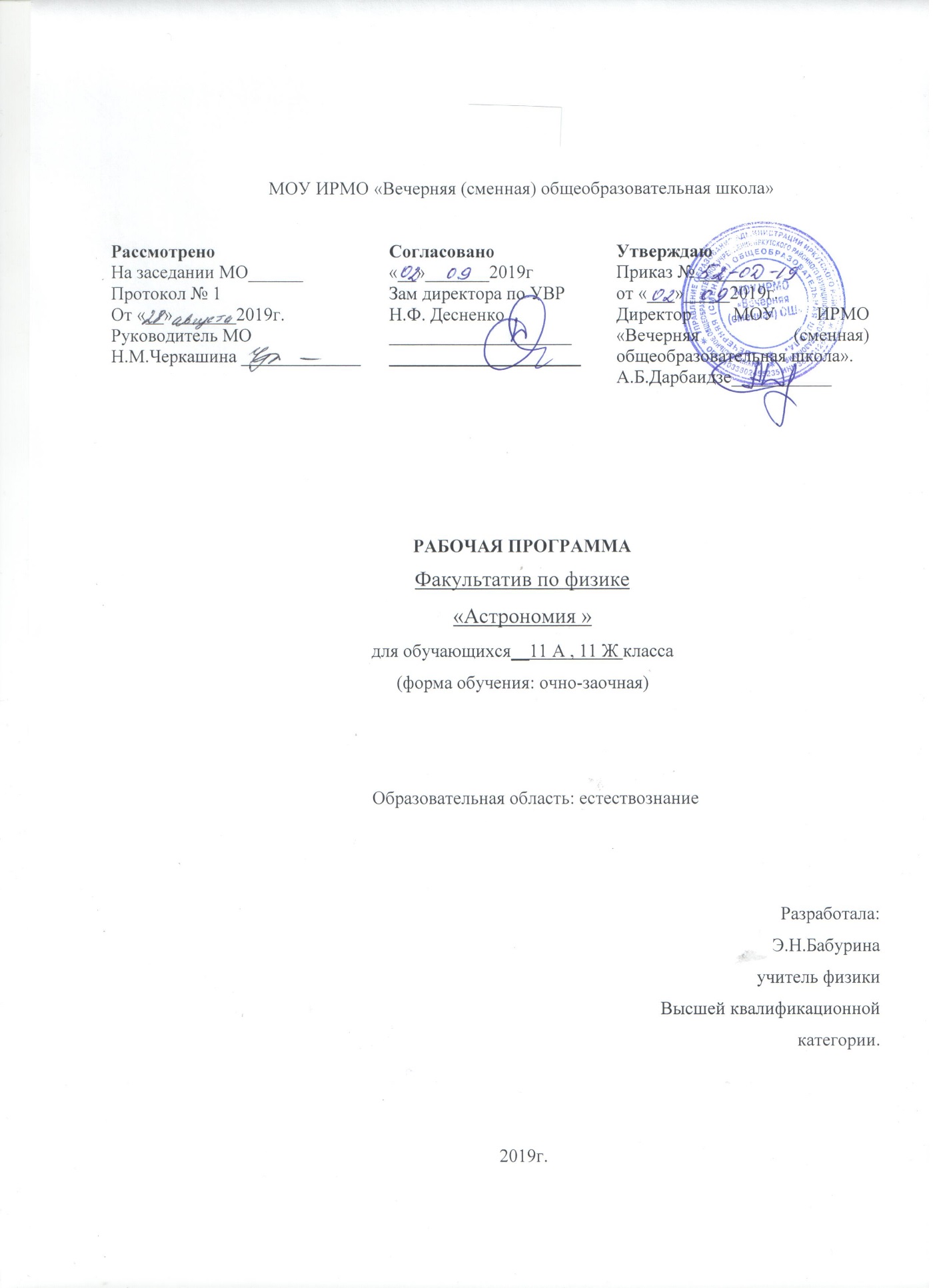 Пояснительная запискаНормативными документами для составления данной рабочей программы являются:Федеральный компонент государственного образовательного стандарта – 2004 г.Рабочая программа по астрономии для общеобразовательных учреждений «Астрономия 11 класс», к УМК Б.А.Воронцова- Вельяминова,Е. К. Страута  Москва  «Дрофа» 2017годФедеральный базовый учебный планФедеральный перечень учебников, рекомендованных (допущенных) к использованию в образовательном процессе в образовательных  учреждениях, реализующих программы общего образования ( с  изменениями в 2017 году.)Положение о рабочих программах МОУ ИРМО «Вечерняя (сменная) ОШ»Рабочая программа по астрономии ориентирована на использование учебника  « Астрономия 11 класс»,  авторов   Б.А.Воронцова-Вельяминова,  Е.К.Страута.  Москва «Дрофа» 2017г.Общая характеристика учебного предмета.Астрономия в российской школе всегда рассматривалась как курс, который, завершая физико-математическое образование выпускников средней школы, знакомит их с современными представлениями о строении и эволюции Вселенной и способствует формированию научного мировоззрения. В настоящее время важнейшими задачами астрономии являются формирование представлений о единстве физических законов, действующих на Земле и в безграничной Вселенной, о непрерывно происходящей эволюции нашей планеты, всех космических тел и их систем, а также самой Вселенной Цели курса  развитие пространственного мышления учащихся;  развитие интеллектуальных и творческих способностей учащихся;  воспитание убежденности в возможности познания природы;  овладение умениями применять полученные знания для объяснения явлений окружающего мира  расширение знания учащихся по астрономическим вопросам естествознания;  получение целостное представление о современной естественнонаучной картине мира;Задачи курсанаучить учащихся пользоваться школьным астрономическим календарём (ШАК) и подвижной картой звёздного неба (ПКЗН);  познакомить с природой планет и звёзд, строением Солнечной системы и звёздных систем;  учить правильно объяснять многие наблюдаемые астрономические явления;  объяснить, как астрономы определяют расстояния до небесных тел, их размеры, массу,температуру, химический состав;  помочь понять сущность повседневно наблюдаемых и редких астрономических явлений и процессов;объяснить, как, опираясь на достижения современной физики, формируется представление об  астрономической картине мира;  познакомить с некоторыми предположениями и гипотезами, которые связаны с увлекательными, но пока ещё не решенными научными проблемами;увлечь предметом так, чтобы учащимся захотелось обратиться к научно-популярной литературе  по астрономии и расширить свои знания в этой области. При реализации учебной программы используются элементы технологий:личностно-ориентированного обучения,дифференцированного обучения, здоровьесберегающей технологии.развивающего обучения; учебно-игровой деятельности;ИКТ. Особенно это важно в условиях обучения в заведениях закрытого типа. Формы контроля: устный или письменный опрос  карточки  краткая самостоятельная работа  тестовые заданияПриемы и методы, используемые в учебном процессе: объяснительно-иллюстративный  репродуктивный  частично-поисковыйСодержание курса и предметные результаты усвоения1. Астрономия, ее значение и связь с другими науками Астрономия, ее связь с другими науками. Структура и масштабы Вселенной. Особенности астрономических методов исследования. Телескопы и радиотелескопы. Всеволновая астрономия. Предметные результаты освоения темы позволяют: — воспроизводить сведения по истории развития астрономии, о ее связях с физикой и математикой; — использовать полученные ранее знания для объяснения устройства и принципа работы теле- скопа.2. Практические основы астрономии Звезды и созвездия. Звездные карты, глобусы и атласы. Видимое движение звезд на различных географических широтах. Кульминация светил. Видимое годичное движение Солнца. Эклиптика. Движение и фазы Луны. Затмения Солнца и Луны. Время и календарь.Предметные результаты изучения данной темы позволяют: — воспроизводить определения терминов и понятий (созвездие, высота и кульминация звезд      и Солнца, эклиптика, местное, поясное, летнее и  зимнее время); — объяснять необходимость введения високосных лет и нового календарного стиля; — объяснять наблюдаемые невооруженным глазом движения звезд и Солнца на различных географических широтах, движение и фазы Луны, причины затмений Луны и Солнца; — применять звездную карту для поиска на небе определенных созвездий и звезд3. Строение Солнечной системы Развитие представлений о строении мира. Геоцентрическая система мира. Становление гелиоцентрической системы мира. Конфигурации планет и условия их видимости. Синодический и сидерический (звездный) периоды обращения планет. Законы Кеплера. Определение расстояний и размеров тел в Солнечной системе. Горизонтальный параллакс. Движение небесных тел под действием сил тяготения. Определение массы небесных тел. Движение искусственных спутников Земли и космических аппаратов в Солнечной системе. Предметные результаты освоения данной темы позволяют: — воспроизводить исторические сведения о становлении и развитии гелиоцентрической системы мира; — воспроизводить определения терминов и понятий (конфигурация планет, синодический и сидерический периоды обращения планет, горизонтальный параллакс, угловые размеры объекта, астрономическая единица); — вычислять расстояние до планет по горизонтальному параллаксу, а их размеры — по угловым размерам и расстоянию; — формулировать законы Кеплера, определять массы планет на основе третьего (уточненного) закона Кеплера; — описывать особенности движения тел Солнечной системы под действием сил тяготения по орбитам с различным эксцентриситетом;  — объяснять причины возникновения приливов на Земле и возмущений в движении тел Солнечной системы; — характеризовать особенности движения и маневров космических аппаратов для исследования тел Солнечной системы4.Природа тел Солнечной системыСолнечная система как комплекс  тел, имеющих общее происхождение. Земля и Луна — двойная планета. Исследования Луны космическими аппаратами. Пилотируемые полеты на Луну. Планеты земной группы. Природа Меркурия, Венеры и Марса. Планеты-гиганты, их спутники и кольца.  Малые тела Солнечной системы: астероиды, планеты-карлики, кометы, метеороиды, метеоры, болиды и метеориты.Предметные результаты изучения темы позволяют: — формулировать и обосновывать основные положения современной гипотезы о формировании всех тел Солнечной системы из единого газопылевого облака; — определять и различать понятия (Солнечная система, планета, ее спутники, планеты земной группы, планеты-гиганты, кольца планет, малые тела, астероиды, планеты-карлики, кометы, метеороиды, метеоры, болиды, метеориты); — описывать природу Луны и объяснять причины ее отличия от Земли; — перечислять существенные различия природы двух групп планет и объяснять причины их возникновения; — проводить сравнение Меркурия, Венеры и Марса с Землей по рельефу поверхности и составу атмосфер, указывать следы эволюционных изменений природы этих планет; — объяснять механизм парникового эффекта и его значение для формирования и сохранения уникальной природы Земли; — описывать характерные особенности природы планет-гигантов, их спутников и колец; — характеризовать природу малых тел Солнечной системы и объяснять причины их значительных различий; — описывать явления метеора и болида, объяснять процессы, которые происходят при движении  тел, влетающих в атмосферу планеты с космической скоростью; — описывать последствия падения на Землю крупных метеоритов; — объяснять сущность астероидно-кометной опасности, возможности и способы ее предотвращения.5. Солнце и звезды Излучение и температура Солнца. Состав и  строение Солнца. Источник его энергии. Атмосфера Солнца. Солнечная активность и ее влияние на Землю. Звезды — далекие солнца. Годичный параллакс и расстояния до звезд. Светимость, спектр, цвет и температура различных классов звезд. Диаграмма «спектр — светимость». Массы и размеры звезд. Модели звезд. Переменные и нестационарные звезды. Цефеиды — маяки Вселенной. Эволюция звезд различной массы. Предметные результаты освоения темы позволяют: — определять и различать понятия (звезда, модель звезды, светимость, парсек, световой год); — характеризовать физическое состояние вещества Солнца и звезд и источники их энергии — описывать внутреннее строение Солнца и способы передачи энергии из центра к поверхности; — объяснять механизм возникновения на Солнце грануляции и пятен; — описывать наблюдаемые проявления солнечной активности и их влияние на Землю; — вычислять расстояние до звезд по годичному параллаксу; — называть основные отличительные особенности звезд различных последовательностей на диаграмме «спектр — светимость»; — сравнивать модели различных типов звезд с моделью Солнца; — объяснять причины изменения светимости переменных звезд; — описывать механизм вспышек новых и сверхновых; — оценивать время существования звезд в зависимости от их массы; — описывать этапы формирования и эволюции звезды; — характеризовать физические особенности объектов, возникающих на конечной стадии эволюции звезд: белых карликов, нейтронных звезд и черных дыр6.  Строение и эволюция ВселеннойНаша Галактика. Ее размеры и структура. Два типа населения Галактики. Межзвездная среда: газ и пыль. Спиральные рукава. Ядро Галактики. Области звездообразования. Вращение Галактики. Проблема «скрытой» массы. Разнообразие мира галактик. Квазары. Скопления и сверхскопления галактик. Основы современной космологии. «Красное смещение» и закон Хаббла. Нестационарная Вселенная А. А. Фридмана. Большой взрыв. Реликтовое излучение. Ускорение расширения Вселенной. «Темная энергия» и антитяготение.Предметные результаты изучения темы позволяют: — объяснять смысл понятий (космология, Вселенная, модель Вселенной, Большой взрыв, реликтовое излучение); — характеризовать основные параметры Галактики (размеры, состав, структура и кинематика); — определять расстояние до звездных скоплений и галактик по цефеидам на основе зависимости «период — светимость»; — распознавать типы галактик (спиральные, эллиптические, неправильные); — сравнивать выводы А.Эйнштейна и А. А.Фридмана относительно модели Вселенной; — обосновывать справедливость модели Фридмана результатами наблюдений «красного смещения» в спектрах галактик; — формулировать закон Хаббла; — определять расстояние до галактик на основе закона Хаббла; по светимости сверхновых; — оценивать возраст Вселенной на основе постоянной Хаббла; — интерпретировать обнаружение реликтового излучения как свидетельство в пользу гипотезы горячей Вселенной; — классифицировать основные периоды эволюции Вселенной с момента начала ее расширения  — Большого взрыва; — интерпретировать современные данные об ускорении расширения Вселенной как результата действия антитяготения «темной энергии»  — вида материи, природа которой еще неизвестна7.   Жизнь и разум во Вселенной Проблема существования жизни вне Земли. Условия, необходимые для развития жизни. Поиски жизни на планетах Солнечной системы. Сложные органические соединения в космосе. Современные возможности космонавтики и радио- астрономии для связи с другими цивилизациями. Планетные системы у других звезд. Человечество заявляет о своем существовании.Предметные результаты позволяют: — систематизировать знания о методах исследования и современном состоянии проблемы существования жизни во Вселенной. Учебно-тематическое планированиеКалендарно тематическое планирование По     АстрономииКлассы            11а Учитель	Бабурина Э.Н.(высшая квалификационная категория)Количество часов     34Всего      34       в неделю        1Плановых практических   4       Контрольных     4Планирование составлено на основе программы:Рабочая программа по астрономии для общеобразовательных учреждений «Астрономия 11 класс», к УМК Б.А.Воронцова- Вельяминова,Е. К. Страута  Москва  «Дрофа» 2017годУчебник:« Астрономия 11 класс»,  авторов   Б.А. Воронцова-Вельяминова, Е.К. Страута.  Москва «Дрофа» 2017г	Примерные темы рефератов:                   1. Легенды и мифы на небе.2. Поиск жизни в Солнечной системе3. Исследование Луны4.  Марс – красная планета. Есть ли жизнь на Марсе5. Жизнь во Вселенной6. Освоение космоса7.  Комета Галлея8. Метеориты. Тунгусский метеорит9. НЛО – вымысел или правда10. Одиноки ли мы во Вселенной11.Черные дыры.12. Юрий Гагарин13. Космонавты - сибиряки                   14. Время и календарьУчебно-методические пособияЦифровые образовательные ресурсы.Программы-планетарии.CENTAURE (www.astrosurf.com).VIRTUAL SKY(www.virtualskysoft.de), ALPHA.Celestia (https://celestiaproject.net).Интернет-ресурсы.Stellarium — бесплатная программа для просмотра звездного неба, виртуальный планетарий.WorldWide Telescope — программа, помогающая любителям астрономии исследовать Вселенную.Электронные образовательные ресурсыМатериалы сайтов http://www.astro.websib.ru/, http://www.myastronomy.ru, http://class-fizika.narod.ru; демонстрационные таблицы по астрономии в электронном формате (https://sites.google.com/site/astronomlevitan/plakaty), программа Stellarium, презентации, созданные учениками, учителем.Электронные пособияДиски:Астрономия, ч. 1, 2 (видеостудия «Кварт»)№Наименование раздела, темыКоличество часовКоличество часовИз нихИз них№Наименование раздела, темывсеготеорияПрактическиеработыКонтрольные работы1Астрономия, её значение и связь с другими науками222Практические основы астрономии52213Строение Солнечной системы75114Природа тел Солнечной системы87115Солнце и звезды6416Строение и эволюция Вселенной447Жизнь и разум во Вселенной22Рефератитого34                                                                                                                                                                                                        2644№Тема урокаКоличествочасовдатаКорректировкадатыПримечание1.Астрономия её значение и связь с другими науками21.1Развитие астрономии, начиная с глубокой древности11.2Применение знаний, полученных при развитии других наук12.Практические основы астрономии52.1Звезды и созвездия. Видимое движение звезд1Наблюдение невооруженным глазом звезд и созвездий2.2Эклиптика. Солнечные затмения12.3Луна. Фазы Луны. Лунные затмения1Наблюдение невооруженным глазом Луны. Фазы Луны2.4Время и календарь12.5Контрольная работа №1 «Практические основы астрономии»13.Строение Солнечной системы73.1Развитие представлений о развитии мира13.2Конфигурации планет. Связь синодического и сидерического периодов обращения планет13.3Три закона Кеплера13.4Определение расстояний и размеров тел Солнечной системы1Работа с планом Солнечной системы3.5Движение небесных тел под действием сил тяготения13.6Полёты к другим телам солнечной системы. Необходимые маневры для посадки и выхода на орбиту вокруг нее13.7.Контрольная работа №2 «Строение Солнечной системы»14.Природа тел Солнечной системы84.1Формирование тел Солнечной системы, как комплекса тел, имеющих общее происхождение14.2Система Земля - Луна14.3Планеты земной группы14.4Планеты гиганты14.5Спутники планет14.6Планеты карлики и  малые тела14.7Практическая работа1Две группы планет Солнечной системы4.8Контрольная работа №3 «Природа тел Солнечной системы»15.Солнце и звезды65.1Солнце - ближайшая звезда15.2Проявление Солнечной активности. Влияние на магнитосферу Земли15.3Звезды. Виды звезд Расстояние до звезд15.4Переменные и нестационарные звезды15.5Конечная стадия эволюции звезд15.6Контрольная работа №4 «Солнце и звезды»16.Строение и эволюция Вселенной46.1Наша Галактика.16.2Другие звездные системы. Черные дыры. Квазары. Радиогалактики16.3Общая теория относительности. Стационарная Вселенная Эйнштейна16.4Теория большого взрыва. Формирование галактик17Жизнь и разум во Вселенной27.1Проблема существования Жизни вне Земли Планетные системы у других звезд17.2Защита рефератов1итого34№Автор. СоставительНазвание изданияГод изданияИздательство1Е. К. Страут Методическое пособие к учебнику «Астрономия. 11 класс» авторов Б. А. Воронцова-Вельяминова. Е.К.Страута2017Москва«Дрофа»2Б.А.Воронцов- Вельяминов,Е. К. Страута  Рабочая программа по астрономии для общеобразовательных учреждений «Астрономия 11 класс»,2017Москва  «Дрофа»3Б.А. Воронцова-Вельяминова, Е.К. Страута.  « Астрономия 11 класс»,  2017Москва «Дрофа»4Школьный астрономический календарь2017Москва «Дрофа»Оценочные материалыОценочные материалыОценочные материалыОценочные материалыОценочные материалы5Малахова Г.И., Страут Е.К.Дидактический материал по астрономии.  2016Москва«Просвещение»6Кирик Л.А., Бондаренко К.ПАстрономия. Разноуровневые самостоятельные работы с примерами решения задач.2016МоскваИлекса,7.В.М.ЧаругинАстрономия10-112018Москва«Просвещение»